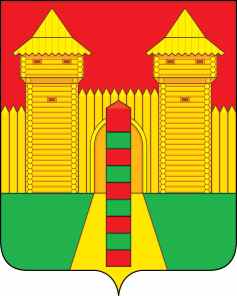 АДМИНИСТРАЦИЯ  МУНИЦИПАЛЬНОГО  ОБРАЗОВАНИЯ «ШУМЯЧСКИЙ   РАЙОН» СМОЛЕНСКОЙ  ОБЛАСТИПОСТАНОВЛЕНИЕот 05.10.2023г. № 462	         п. Шумячи	В соответствии со ст. 39 Гражданского кодекса Российской Федерации,         ст. 29 Федерального закона от 24.04.2008г. № 48-ФЗ «Об опеке и попечительстве», в связи со смертью Бабурина Сергея Александровича, 07.09.1977 года рождения, (свидетельство о смерти I-МП № 576881, выдано Отделом записи актов гражданского состояния   Администрации муниципального образования «Шумячский район» Смоленской области  15.08.2023г.), зарегистрированного по адресу: Смоленская область, п. Шумячи, ул. Санаторная школа, д. 3, кв. 2,  Администрация муниципального образования «Шумячский район» Смоленской областиП О С Т А Н О В Л Я Е Т:	1. Признать утратившим силу постановление Администрации муниципального образования «Шумячский район» Смоленской области от    20.12.2019г. № 583 «Об установлении опеки над  С.А. Бабуриным».	2. Контроль за исполнением настоящего постановления возложить на Отдел по образованию Администрации муниципального образования «Шумячский район» Смоленской области.          3. Настоящее постановление вступает в  силу со дня его подписания.И.п. Главы  муниципального образования «Шумячский район» Смоленской области	                               Г.А. ВарсановаО признании утратившим силу постановления Администрации  муниципального образования «Шумячский район» Смоленской области от    20.12.2019г.    № 583 «Об установлении опеки над                                 С.А. Бабуриным» 